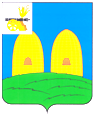 АДМИНИСТРАЦИЯСАВЕЕВСКОГО СЕЛЬСКОГО ПОСЕЛЕНИЯРОСЛАВЛЬСКОГО РАЙОНА СМОЛЕНСКОЙ ОБЛАСТИП О С Т А Н О В Л Е Н И Еот 30.11.2018 года № 54
            Глава муниципального образования            Савеевского сельского поселения           Рославльского района Смоленской области                    С.В. Иванов Приложение                                                                                                    к постановлению Администрации                                                                                                    Савеевского сельского поселения                                                                                       Рославльского района Смоленскойобласти от 30.11.2018 № 54ПРОГНОЗНЫЙ КОМПЛЕКСНЫЙ ПЛАНсоциально-экономического развитиямуниципального образования Савеевского сельского поселенияРославльского района Смоленской областина 2019-2021 годыРАЗДЕЛ 1.   ОСНОВНЫЕ ЦЕЛИ И ЗАДАЧИ                1.Соблюдение на территории сельского поселения Конституции РФ, Федерального и Областного  законодательства, Устава муниципального образования Савеевского сельского поселения, нормативных и правовых актов законодательных и правовых органов местного самоуправления.                2.Создание на территории сельского поселения условий для развития инициативы граждан, их активного участия в решении вопросов местного значения.                3.Проведение постоянной работы среди населения по профилактике правонарушений, соблюдение законности гражданами.                4.Оказание всесторонней посильной помощи различным слоям населения, нуждающимся в социальной поддержке.                5.Координирование деятельности предприятий, учреждений, организаций, расположенных на территории сельского поселения.                6.Создание и развитие системы оказания различных услуг населению.                7.Осуществление мероприятий по благоустройству, нормальному функционированию объектов ЖКХ, водоснабжения.                8.Защита населения от ЧС и обеспечение на территории сельского поселения пожаробезопасной обстановки.РАЗДЕЛ 2.  ОСНОВНЫЕ  ИСПОЛНИТЕЛИ ПЛАНАИСПОЛИТЕЛЯМИ ПЛАНА ЯВЛЯЮТСЯ:- Администрация Савеевского сельского поселения Рославльского района Смоленской области; - Совет депутатов Савеевского сельского поселения Рославльского района Смоленской области;                      - сельскохозяйственные предприятия: МУСП «Радуга»                       - образовательные учреждения: МОУ Савеевская основная  общеобразовательная школа,                      - учреждения культуры: Савеевский сельский клуб, Савеевская  сельская библиотека;                      - учреждения здравоохранения: Савеевский  фельдшерско-акушерский  пункт;                      - частные предприниматели, осуществляющие свою деятельность на территории Савеевского сельского поселения;                      - учреждения, организации, предприятия областного и районного уровня . взаимодействующие с Администрацией сельского поселения.     РАЗДЕЛ 3.   КРАТКАЯ ХАРАКТЕРИСТИКА САВЕЕВСКОГО СЕЛЬСКОГО ПОСЕЛЕНИЯ                Административный центр сельского поселения – д. Савеево.                      В состав поселения входят 20 населенных пунктов. На территории Савеевского сельского поселения функционируют:                - сельхозпредприятие МУСП «Радуга»                - муниципальные бюджетные учреждения: МОУ Савеевская основная общеобразовательная школа, Савеевский сельский клуб, Савеевская сельская библиотека, Савеевский ФАП;                - предприятия торговли: магазин РАЙПО в д. Савеево, частные торговые точки: д.Савеево - 1,  отдалённые деревни обслуживает автолавка РАЙПО;              - предприятия связи: отделение связи в д. Савеево.              Площадь территории сельского поселения составляет 80,23 кв.км.              Сельское поселение находится в 60 км. к северо-востоку от районного центра г. Рославля в ., от  автомагистрали федерального значения Москва - Бобруйск.              Границы сельского поселения: на севере граничит с Ельнинским районом, на востоке – с Крапивенским , на юге – с Сырокоренским, на западе – с Богдановским сельскими поселения Рославльского района.                                                                                                                             РАЗДЕЛ 4.   ОСНОВНЫЕ НАПРАВЛЕНИЯ СОЦИАЛЬНО-ЭКОНОМИЧЕСКОГО РАЗВИТИЯСЕЛЬСКОГО ПОСЕЛЕНИЯ4.1.Социальная политика и социальная поддержка населения4.2. Оказание услуг населения4.3. Благоустройство и санитарное состояние населенных пунктов, охрана окружающей среды4.4. Мероприятия по обеспечению первичных мер пожарной безопасности на территории сельского поселенияО принятии прогноза социально- экономического развития Савеевского сельского поселения на 2019 год и плановый период 2020-2021 годов          В соответствии со статьей 173 Бюджетного кодекса Российской Федерации, в соответствии с Уставом Савеевского сельского поселения Рославльского района Смоленской области, Администрация Савеевского сельского поселения Рославльского района Смоленской области Администрация муниципального образованияСавеевского сельского поселения Рославльского района Смоленской областип о с т а н о в л я е т:       1.  О принятии прогноза социально-экономического развития на 2019 год и плановый период 2020-2021 годов (приложение №1).       2. Считать утратившим силу постановление Администрации Савеевского сельского поселения Рославльского района Смоленской области от 30.11.2017г. № 90 «О принятии прогноза социально- экономического развития Савеевского сельского поселения на 2018 год и плановый период 2019 и 2020 годы».       3. Настоящее постановление подлежит обнародованию путем размещения на официальном сайте Администрации Савеевского сельского поселения Рославльского района Смоленской области в сети «Интернет».            4. Контроль исполнения настоящего постановления оставляю за собой.№ п/пНаселенные пунктыЧисло хозяйствЧисленность населенияРасстояние до центра сельского поселения1.деревня Савеево-администр центр10131002.деревня Бутырки33233.деревня Ведерники119124.деревня Воробьёвка0-245.деревня Гавриловка44256.деревня Горбачи02207.деревня Жарное00228.деревня Заболотье2116189.деревня Ивановка222510.деревня Клин403011.деревня Князевка002512.деревня Коняты4032113.деревня Котлино120814.деревня Малышовка16232015.деревня Мятка932616.деревня Никифоровское723017.деревня Присмара 15            101318.деревня Славени002819.деревня Турбаёвка712020.деревня Холм-ПутятовИТОГО0041825№п/пНаименование деятельности,содержание мероприятия2019-2021 г.г.Планируемые объемывыполнения тыс.руб. в т.ч.Планируемые объемывыполнения тыс.руб. в т.ч.Планируемые объемывыполнения тыс.руб. в т.ч.Ответственныеисполнители№п/пНаименование деятельности,содержание мероприятия2019-2021 г.г.2019 г.2020 г.2021 г.Ответственныеисполнители12345671.Оказание материальной помощи:- малообеспеченным гражданам- многодетным семьям- инвалидам- гражданам, оказавшимся в трудных           жизненных ситуациях.32,022,08,06,010,08,014,08,0Администрация с/п,отдел соц. защиты, комитет образования2.Организация оздоровительной работы с детьми:- детские оздоровительные площадки- выделение санаторных путевок 42,012,014,016,0Руководители МБОУ, комитет образования, соц.страхование3.Организация трудоустройства безработных граждан на временные работы233,574,3571,887,34Администрация с/п, ГУ ЦЗН4.Обеспечение топливом нуждающихся одиноких пенсионеров, инвалидов9,53,03,03,5Администрация с/п№ п/пНаименование оказываемых услуг2019-2021 г.г.Планируемые объемы выполнениятыс.руб. в т. ч.Планируемые объемы выполнениятыс.руб. в т. ч.Планируемые объемы выполнениятыс.руб. в т. ч.Ответственныеисполнители№ п/пНаименование оказываемых услуг2019-2021 г.г.2019 г.2020 г.2021 г.Ответственныеисполнители1.2.3.4.5.6.7.1.Доставка населению природного газа в баллонах700,0200,0250,0250,0Администрация с/пГОРГАЗ2.Оказание помощи населению в закупках:- молока- мяса6,050,02,015,02,015,02,020,0Администрация с/п3.Оказание транспортных услуг населению11,03,03,54,5МУСП «Радуга»4.Оказание населению помощи в заготовке кормов35,010,010,015,0МУСП «Радуга»5.Оказание помощи населению в обработке личных земельных участков36,010,011,015,0МУСП «Радуга» 6.Транспортировка тел умершего безродного8,52,53,03,0Администрация с/п7.Предоставлению владельцам КРС пастбищСезон выпаса---Администрация с/п, сельхозпредприят.8.Благоустройство, содержание и установка оград на гражданских кладбищах 1056,5441,63294,4320,45Администрация с/п№п/пНаименование мероприятий2019-2021 г.г.Планируемые объемы исполнения, тыс.руб. в т.ч.Планируемые объемы исполнения, тыс.руб. в т.ч.Планируемые объемы исполнения, тыс.руб. в т.ч.Ответственный исполнитель№п/пНаименование мероприятий2019-2021 г.г.2019 г.2020 г.2021 г.Ответственный исполнитель1.Проведение на территории сельского поселения месячника по благоустройству и санитарной очистке12,02,54,05,5Администрация с/п, комиссия по благоустройству, ОУ2.Благоустройство и уборка территорий памятных мест ВОВ, содержание кладбищ80,025,025,030,0Администрация с/п, ОУ, учр-я культуры3.Строительство колодцев в .д. Савеево180,040,060,080,0Администрация с/п4.Ремонт водопроводных сетей в д. Савеево- ---МУСП «Радуга»5.Обустройство свалки бытовых отходов на территории сельского поселения100,0--100,0Администрация с/п6.Приобретение и установка водоразборных колонок48,033,0-15,0Администрация с/п7.Ремонт и обслуживание дорог9190,22435,53082,03672,7Администрация с/п8.Уличного освещение территории поселения190,050,070,070,0Администрация с/п9.Ремонт и содержание здания Администрации60,060,0--Администрация с/п№ п/пНаименование мероприятий2019-2021 г.г.Планируемые объемы выполнения, тыс.руб. в т.ч.Планируемые объемы выполнения, тыс.руб. в т.ч.Планируемые объемы выполнения, тыс.руб. в т.ч.Ответственный исполнитель№ п/пНаименование мероприятий2019-2021 г.г.2019 г.2020 г.2021 г.Ответственный исполнитель1.2345671.Обслуживание источников противопожарного водоснабжения----Администрация с/п2.Обследование дымоходов и систем вентиляции3,01,01,01,0Администрация с/п3.Произвести капитальный ремонт  в здании Администрации сельского поселения31,031,0--Администрация с/п4.Осуществить своевременную перезарядку и освидетельствование огнетушителей3,5--3,5Администрация с/п   5. Произвести опашку населенных пунктов по защите   от лесных пожаров, пала сухой травы                                                       90,025,030,035,0       Администрация с/п6.Произвести очистку территорий населенных пунктов от сухой травы, сгораемого мусора, очистка подъездов к водоисточникам15,04,05,06,0Администрация с/п7.Произвести обучение мерам пожарной безопасности руководителей, лиц, ответственных за пожарную безопасность----Администрация с/п8.Закупить наглядную агитацию по пожарной безопасности10,03,53,53,0Администрация с/п